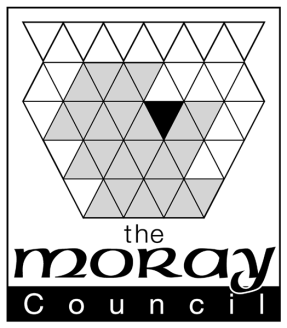 Notification of Occasional Use Cinema EventThis form must be submitted to licensing@moray.gov.uk at least 7 working days before the eventName and address of Venue:……………………………………………………………………..………………………………………………………………………………………………………..Date(s) and time(s) of event:             …………………………………………. ………………………………………….……………………  ………………………………………………………………………….…..........................................Description of event:                            …………………………………………………………………………………………………………..…………………………………………………………………………………………………………..…………………………………………………………………………………………………………..Expected Attendees…………………………………………………………………………………..Please confirm that you have correct permissions to show a copyrighted film  YES / NOInformation available here: http://www.themplc.co.uk/Please confirm who you received the permission from …………………………………………………………………………………………………………………………………………………………Where applicable, are you restricting access based on the film’s age classification? ………………………………………………………………………………………………………….Contact Name:……………………………………………………………………..............................Contact e:mail:………………………………………………………………………………………….Contact Phone Number……………………………………………………………………………….The information on this form will be passed to Moray Council Licensing Standards Officers for inclusion in the Events Inspection Visit schedule.